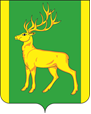 РОССИЙСКАЯ  ФЕДЕРАЦИЯИРКУТСКАЯ  ОБЛАСТЬАДМИНИСТРАЦИЯ МУНИЦИПАЛЬНОГО ОБРАЗОВАНИЯКУЙТУНСКИЙ РАЙОНП О С Т А Н О В Л Е Н И Е«24» января 2023 г.                                    р.п. Куйтун                                                  № 53-пО внесении изменений в постановление администрации муниципального образования  Куйтунский район от 08.10.2021 г. № 1269-п «Об утверждении Положения  и состава комиссии по соблюдению требований к служебному поведению муниципальных служащих и урегулированию конфликта интересов  в  администрации муниципального образования Куйтунский район»В соответствии с частью 4 статьи 141Федерального закона от 02.03. 2007 года № 25-ФЗ «О муниципальной службе в Российской Федерации», Указом Президента Российской Федерации от 01.07.2010 года № 821 «О комиссиях по соблюдению требований к служебному поведению федеральных государственных служащих и урегулированию конфликта интересов»,  статьей 132 Закона Иркутской области от 15.10.2007 года № 88-оз «Об отдельных вопросах муниципальной службы в Иркутской области», руководствуясь статьей 37, 46 Устава муниципального образования Куйтунский район, администрация муниципального образования Куйтунский район П О С Т А Н О В Л Я Е Т:Внести в постановление администрации муниципального образования  Куйтунский район от 8 октября 2021 г. № 1269-п «Об утверждении Положения  и состава комиссии по соблюдению требований к служебному поведению муниципальных служащих и урегулированию конфликта интересов  в  администрации муниципального образования Куйтунский район» следующие изменения:1.1. Приложение 2 Состав комиссии по соблюдению требований к служебному поведению муниципальных служащих и урегулированию конфликта интересов в администрации муниципального образования Куйтунский район изложить в новой редакции (Приложение 1). Организационному отделу управления по правовым вопросам, работе с архивом и кадрами администрации муниципального образования Куйтунский район (Чуйкина И. В.):  - разместить постановление в сетевом издании «Официальный сайт муниципального образования Куйтунский район» в информационно-телекоммуникационной сети «Интернет» куйтунскийрайон. рф.; - внести информационную справку в оригинал постановления 08.10.2021 г. № 1269-п «Об утверждении Положения  и состава комиссии по соблюдению требований к служебному поведению муниципальных служащих и урегулированию конфликта интересов  в  администрации муниципального образования Куйтунский район» о внесении изменений;- внести информационную справку на сайте о внесении изменений. 3.     Настоящее постановление вступает в силу со дня его  подписания.4.     Контроль за исполнением настоящего постановления возложить на начальника управления по правовым вопросам, работе с архивом и кадрами администрации муниципального образования Куйтунский район Драгоман Л. Е.Временно  исполняющий обязанности мэра муниципального образования Куйтунский район						             	А. А. Непомнящий  Составкомиссии по соблюдению требований к служебному поведению муниципальных служащих  и урегулированию конфликта интересов в  администрации муниципального образования Куйтунский районПредседатель комиссии:Исполняющий обязанности заместителя мэра по социальным вопросам   муниципального образования Куйтунский район  - Куликова Ираида ВасильевнаЗаместитель председателя комиссии:Начальник управления по правовым вопросам, работе с архивом и кадрами администрации муниципального образования Куйтунский район – Драгоман Людмила ЕвгеньевнаСекретарь комиссии:Консультант по кадрам управления по правовым вопросам, работе с архивом и кадрами администрации муниципального образования Куйтунский район – Кушнерова  Ольга Михайловна.Члены комиссии:Консультант по правовым вопросам, управления по правовым вопросам, работе с архивом и кадрами администрации муниципального образования Куйтунский район  - Кашлакова Валентина Владимировна;Директор муниципального казенного учреждения дополнительного образования «Межпоселенческая детская школа искусств» - Шевелева Оксана Павловна;Начальник управления образования администрации муниципального образования Куйтунский район  - заведующий муниципального казенного учреждения «Центр психолого-педагогического  и финансового сопровождения образовательных учреждений Куйтунского района» - Подлинова Елена Николаевна;  Председатель Думы муниципального образования Куйтунский район  - Якубчик Алена Олеговна (по согласованию).Приложение 1 к постановлению администрации муниципального образования Куйтунский район от «24» января 2023 г. № 53-п